Three companies vying for a $452 million cost-sharing funding opportunity through the Energy Department to help commercialize their small modular reactor (SMR) designs made major announcements over the past weeks. SMRs are nuclear reactors.DTE Plans New 1,100-MW Gas Plant Near Detroit 08/01/2017 | Darrell Proctor DTE Energy has filed plans with the Michigan Public Service Commission (MPSC) to build a 1,100-MW natural gas-fired power plant on about 100 acres east of the existing Belle River Power Plant, northeast of Detroit near the Canadian border. The August 1 …DTE Joins Growing Number of Power Companies with Carbon Goals 05/18/2017 | Sonal Patel Detroit-based DTE Energy wants to slash its carbon emissions by more than 80% from 2005 levels by 2050, a reduction it said is in line with broad targets identified by scientists to address climate change. 
The company said on May 16 that it plans …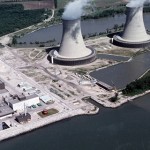 DTE Energy’s Fermi 2 Nuclear Reactor Gets License to Operate for 20 More Years 12/19/2016 | Sonal Patel Fermi 2, a 1,170-MW boiling water reactor owned by DTE Electric on the western shore of Lake Erie, in Monroe County, Mich., has garnered the Nuclear Regulatory Commission’s (NRC’s) green light to operate until March 2045.DTE Electric submitted an application to …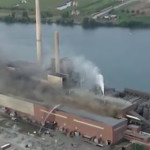 Massive Fire Forces DTE Energy’s St. Clair Power Plant Offline 08/12/2016 | Aaron Larson A massive fire broke out at DTE Energy’s St. Clair Power Plant in the early evening on August 11.Firefighters reportedly received the call for assistance at around 6:30 p.m. and fought the blaze well into the following morning.DTE to Retire Eight Coal-Fired Units at Three Plants 06/09/2016 | Thomas Overton Michigan utility DTE Energy announced on June 8 that it would retire a total of eight aging coal-fired units at three of its plants by 2023.The units slated for retirement are located at the 651-MW River Rouge plant, the 536-MW Trenton …DTE Electric to Get NRC Combined License (COL) for Proposed Nuclear Reactor 06/01/2015 | Sonal Patel The Nuclear Regulatory Commission (NRC) will soon issue DTE Electric a combined license (COL) to build and operate an Economic Simplified Boiling Water Reactor (ESBWR) at its existing Fermi 2 site in Michigan. DTE Energy’s Best Practices for Minimizing Combustible Dust Issues 04/16/2014 | Aaron Larson Dealing with combustible dust and controlling fuel spillage are struggles faced by almost all coal-fired power plants. During the ELECTRIC POWER Conference & Exhibition held Apr. 1–3, 2014, in New Orleans, La., several breakout sessions covered best practices being utilized at some facilities …Blast at DTE’s St. Clair Plant Leaves Employee with Minor Injuries 05/24/2012 | POWERnews An explosion on Sunday night at a coal bunker at DTE Energy’s St. Clair Power Plant in Michigan left one worker with a minor injury and caused minor damage to the plant. The cause of the explosion is under …DTE to Convert California Coal/Petcoke Plant to Biomass 11/10/2010 | POWERnews DTE Energy on Monday said it would buy a significant interest in the 49.5-MW Mt. Poso Cogeneration Co. power plant near Bakersfield, Calif., and convert it entirely to biomass. After the conversion, the plant will operate on wood fuel, primarily …EPA Sues DTE Energy for Alleged Clean Air Violations 08/11/2010 | POWERnews The U.S. Environmental Protection Agency filed suit against Michigan’s largest energy company, DTE Energy, for alleged violations of the federal Clean Air Act at that company’s  coal-fired Monroe Power Plant in Michigan. 